申込書　記入日　　平成 	年　　　 月 	　日※旅行手配のために必要な範囲内での宿泊機関・保険会社等への個人情報の提供について同意のうえ、本旅行に申し込みます。☑※１０名様以上の場合は、申込書をコピー頂き、ご利用下さい。※お申込者様もお泊りの場合は、一覧にご記入下さい。※御部屋割の組合せは同室の方の組合せ番号を備考欄にご記入ください。例えば、ツインの場合は任意の番号が２つになります。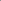 東武トップツアーズ（株）函館支店　　〒040-0063　　  北海道函館市若松町６番７号　三井生命函館若松町ビル１Ｆ申込者（フリガナ）申込者（フリガナ）申込者（フリガナ）性別男　・　女性別男　・　女所属所属性別男　・　女性別男　・　女所属所属連絡先　住所〒連絡先　住所〒連絡先　住所〒連絡先　住所〒連絡先　住所〒連絡先　住所〒＊○で囲んで下さい＊　自宅　・　　所属先電話番号：電話番号：FAX番号：FAX番号：FAX番号：FAX番号：FAX番号：E-mail：E-mail：携帯電話：携帯電話：携帯電話：携帯電話：携帯電話：返金時振込先口座番号銀行 　　　　　　　　　　　支店口座番号（普通・当座）ふりがなふりがな返金時振込先口座番号銀行 　　　　　　　　　　　支店口座番号（普通・当座）口座名義口座名義NOシメイシメイ性別宿泊施設申込ご宿泊日・食事条件・部屋タイプ宿泊施設申込ご宿泊日・食事条件・部屋タイプ宿泊施設申込ご宿泊日・食事条件・部屋タイプ宿泊施設申込ご宿泊日・食事条件・部屋タイプ宿泊施設申込ご宿泊日・食事条件・部屋タイプNO氏名名氏名名性別第一希望第二希望食事その他部屋タイプ備考例ハコダテ函館タロウ太郎男ＡＣ2食ｼﾝｸﾞﾙ12345678910＊旅行会社記入欄＊旅行会社記入欄＊旅行会社記入欄＊旅行会社記入欄受付日入金日その他